附件2宁夏公共资源交易平台专家在线申报操作流程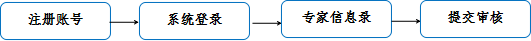 1、注册帐号建议使用IE9浏览器、360兼容模式注册登录系统，不支持XP及以下系统登录。IE浏览器打开公共资源交易网专家申报页面网址↓↓（按住Ctrl+鼠标点击网址直接打开）http://main.nxggzyjy.org/TPExpert/memberLogin?type=3网上注册：如下图所示，在打开的网址中，点击【网上注册】，请仔细阅读承诺函协议内容。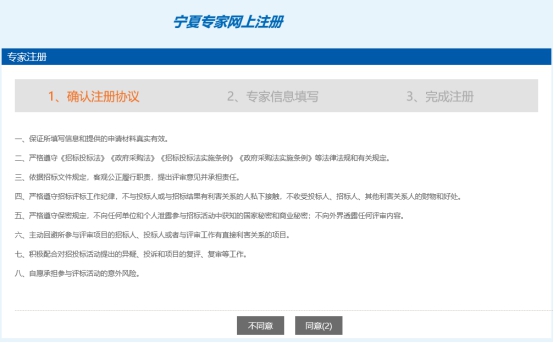 点击，跳转至专家基本信息注册页面：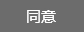 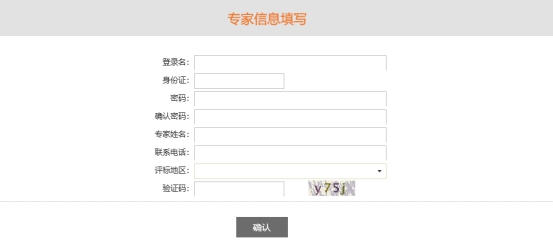 注意：仔细完善本人注册信息，记住登录名和密码，选择相应的评标地区。注册完成之后，点击“”按钮登录系统。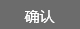 注册填写须知：年龄大于65岁专家无法进行在线申报；联系电话请务必填写个人正确手机号码；评标地区若是银川市或者自治区请选择自治区银川共用；2、专家系统登录注册完成后，登录系统，打开页面，输入所注册的账号密码进行登录。登录地址：http://main.nxggzyjy.org/TPExpert/memberLogin?type=3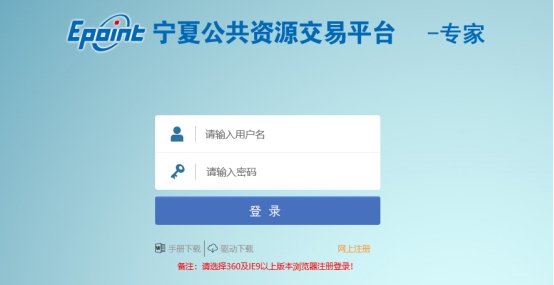 3、专家信息维护专家登录后，主要工作内容：填写专家信息维护、上传扫描件。所有信息填写完成后最终提交中心审核，都在专家信息维护页面中完成，如下图。点击“”,进入基本信息填写页面；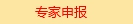 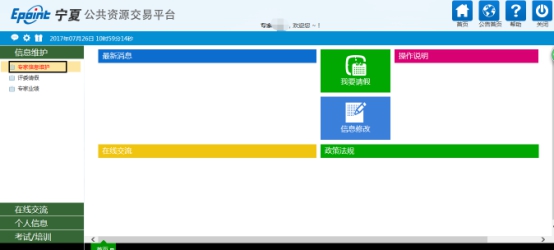 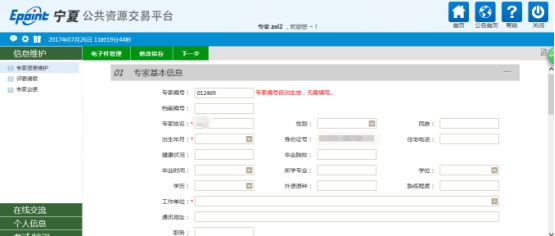 填写完善页面各项基本信息（重要说明：如何挑选申报专业，如下图）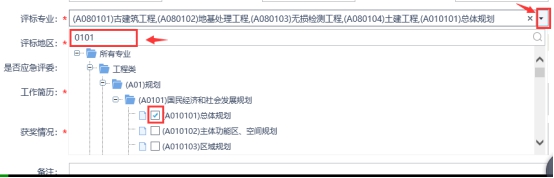 新增技术职称；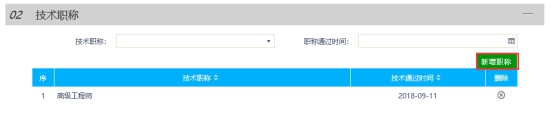 新增职业资格证书；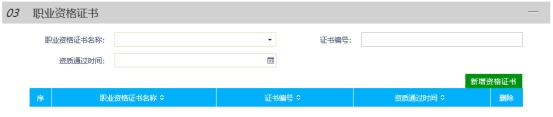 点击新增所需回避单位：（回避单位要求参考相关法律法规）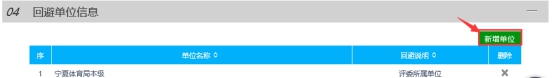 弹出的窗口中，选择所需回避单位，如下图操作；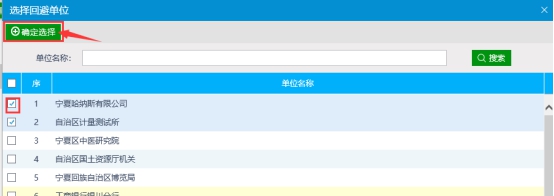 ””，如下图，上传电子件，然后保存。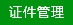 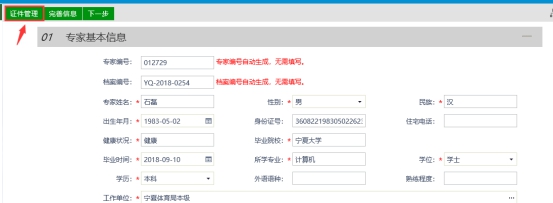 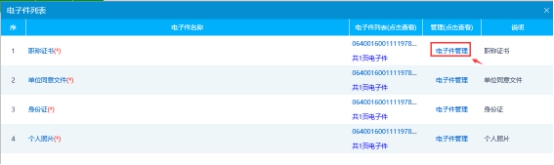 点击“”“”选择上传对应证书；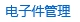 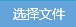 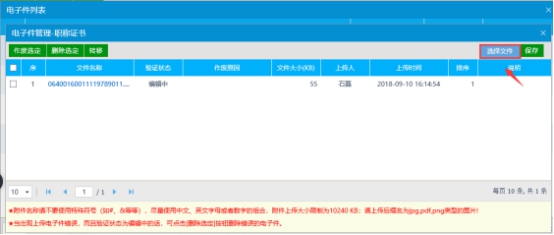 【注：附件名称只能由中文，英文字母和数字组成，附件须满足大于200KB,小于10240 KB：请上传后缀名为jpg,pdf,,png类型的图片! 
     1：当出现上传电子件错误，而且尚未审核的话，可点击[删除选定]按钮删除错误的图片。 
     2：当出现证件已提交审核并通过，但图片需要变更的情况，请点击[作废选定]按钮作废过期的图片。    以上步骤完成后，点击【下一步】，确认无误后，点击【提交审核】按钮待主管部门审核：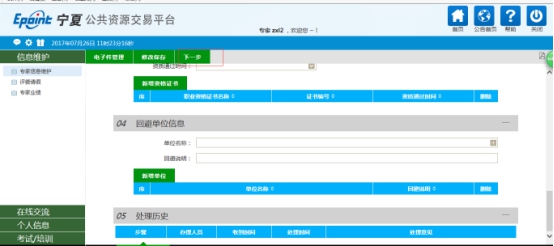 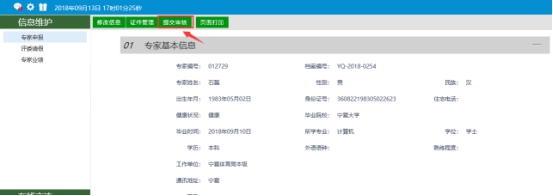 待审核状态：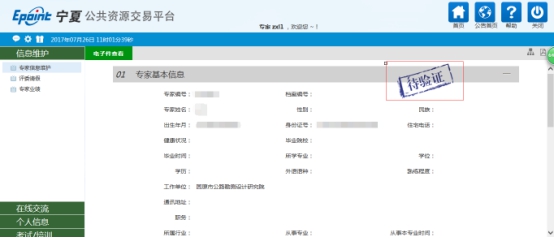 1、编辑中：可以修改信息，一旦提交入库请求，即变为【待验证】。2、待验证：不能修改信息，等待审核部门审核。3、审核通过：已经通过审核。4、审核不通过：审核被退回的状态，无法再次提交。 